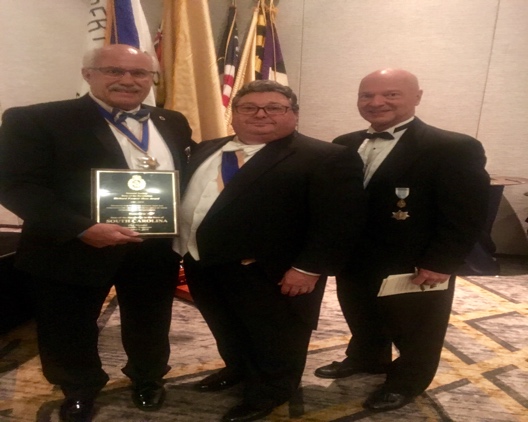          Annual Membership Meeting                                             South Carolina Society of the Sons of the RevolutionWinnsboro, South Carolina       November 10, 2018     AGENDAWelcome- Ivan Bennett, PresidentInvocation- Tom HansonPledge of Allegiance- Dan WoodruffPresident Report- 2018 Triennial/AwardsVice President Report- December EventsSecretary Report- Secretary Role 2019Treasurer Report- End of Year Budget 2018/ 2019 Dues Registrar Report- Induction of Members Region Vice President Reports- Coastal, Mid State, Up StateOld Business-By-Laws and Corporate Governance ManualMembership DirectoryQuarterly NewsletterWebsite PresentationNew Business-GSSR Region 3 NewsletterChaptersNew Events 2019Nominations Election Report- Induction of Officers-2019 President Vision for South Carolina Society-Adjourn